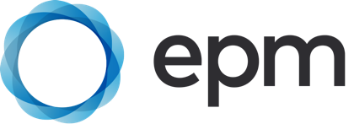 Townley Primary School and Pre-School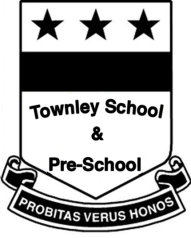 Charging and Remissions Policy1 IntroductionThe staff and governors of Townley School and Pre-School recognize the valuable contribution that the wide range of additional activities and experiences, including speakers/visitors, outings, residential visits and clubs, can add to pupils’ academic, personal and social development. The Governing Body aims to promote and provide such activities, both as part of a broad and balanced curriculum and as additional activities.Educational activities which take place during school hours should be provided free of charge. It is, therefore, not possible to levy a compulsory charge for transport or admission costs for visits or swimming lessons during school hours. However, without financial support, we would be unable to maintain the quality and frequency of such educational experiences.2 Voluntary contributionsWhen organising school experiences which will enrich the curriculum and education of the children, the school invites parents to contribute to the cost of the visit. All contributions are voluntary. If however, we do not receive sufficient voluntary contributions, we may have to cancel the visit. If a parent wishes their child to take part in an experience event, but is unable to make a voluntary contribution, we do allow the child to participate fully in the activity. Sometimes the school can pay additional costs in order to support the experience.The following is a list of additional activities or experiences organized by theschool, which require voluntary contributions from parents. This list is not exhaustive:Class visits which require transport/entry fees to parks/castles/theatres, etc.sporting activities which incur transport costs.outdoor adventure activities.musical eventsactivities/clubs involving cooking and the purchase of ingredientsAs stated, if voluntary contributions do not cover the cost of the activity, itmay have to be cancelled.3 Residential visitsA charge will be made for all residential trips that take place in school time or mainly school time to cover the cost of transport, board and lodgings. Parents experiencing financial difficulties (or their child is eligible for Pupil Premium funding*) may make a request for some support towards the cost of the trip through the School Office to cover the cost of the board and lodging element of charge. However as stated, if voluntary contributions do not cover the cost of the activity, itmay have to be cancelled. 4 Music tuitionAll children study music as part of the normal school curriculum. We do not charge for this. We can organise peripatetic teachers to teach additional music lessons to individuals or groups of children where parents request this, there is normally a charge for this to cover the costs involved.5 After School ClubsThe school offers additional activities outside of lessons. These are run by members of staff or volunteers. No charge is usually made for these activities. A charge would only be made where necessary, for example in cookery club to cover the cost of ingredients. When a specialist coach runs a club e.g. Premier Sports, dance, there is a charge for these activities from the provider which is often recouped from parents.6 Breakages and DamagesThe Governors reserve the right to ask parents to pay for the cost of repairing or replacing property, as a result of wilful damage, or replacing damaged or lost reading books or textbooks.7 RemissionsThe Governing Body may from time to time decide to remit all or part of the cost of activities for a pupil. This will be at the Governors’ discretion. In other circumstances, there may be cases of family hardship, which make it difficult for pupils to take part in some activities. When this is the case, parents should apply in confidence for the remission of charges in part of full. Authorisation of remission will be made by the Headteacher on behalf of the Governing Body.*The list of benefits to which this policy applies can be foundIncome Supportincome-based Jobseeker’s Allowanceincome-related Employment and Support Allowancesupport under Part VI of the Immigration and Asylum Act 1999the guaranteed element of Pension CreditChild Tax Credit (provided you’re not also entitled to Working Tax Credit and have an annual gross income of no more than £16,190)Working Tax Credit run-on - paid for 4 weeks after you stop qualifying for Working Tax CreditUniversal Credit - if you apply on or after 1 April 2018 your household income must be less than £7,400 a year (after tax and not including any benefits you get)